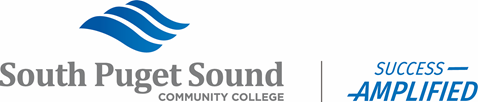 P-cards should be used whenever possible for last minute purchases.  Out-of-pocket expenditures should only be made in case of emergencies where p-cards are not available to the employee or accepted by the vendor.  In short, an emergency is defined as an unforeseen circumstance, and is not the result of poor planning!  Consolidate all out-of-pocket expenditures into a monthly expense report.  Submit your Expense Report within 5 days of the end of the month.  From your ctcLink Finance homepage, Click the Expenses tileClick the Create Expense Report tileUnder General Information,Select a Business PurposeEnter a Description for the reportSelect the Default LocationUnder Expense Details, Select “Add Expense Lines”Expense EntrySelect the Date for the expenditureSelect the Expense TypeEnter a Description of the expenseSelect the Payment sourceEnter the Amount of the expenseBilling Type = BillableAttach the ReceiptUpdate the AccountingSelect the Account, Oper Unit, Fund, Approp, Dept, Class, and State PurposeIf Fund 145, also select the PC Bus Unit, Project and ActivitySave your Expense ReportClick the Save button in the upper right of pageAdd additional expensesClick the Add icon to the left of the page Follow Step 4 above for each added expense line. Submit your Expense ReportClick the “Review and Submit” button from the upper right of the page. If desired, add NotesIf desired, click View Printable Report to save a copy for your records. Click the Submit button from the upper right of the pageClick the Submit button to certify and confirm submission. Monitor ApprovalsClick the Expenses tile from your ctcLink Finance homepage. Click the My Expenses tile